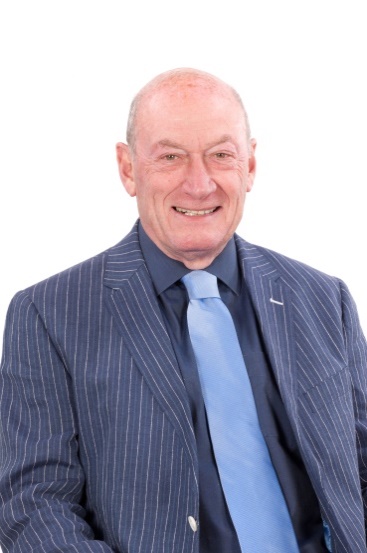 Professor Dr. Stephen Shalet       Professor Shalet is an Honorary Consultant Endocrinologist at the Christie Hospital, Manchester and Emeritus Professor of Endocrinology at the University of Manchester, UK.        He has extensive research interests in the late endocrine effects following treatment of cancer, pituitary disorders and in particular abnormalities of growth hormone secretion.      He is the author/co-author of over 500 articles and more than 200 of these are related to clinical disorders of the GH-IGF-1 axis and/or therapeutic use of GH.      Previous positions and official activities include Chairman of the Strategic Planning Committee of the European Society of Pediatric Endocrinology, Co-Editor of the first edition of the Oxford Textbook of Endocrinology and a member of the Council of the Society for Endocrinology.      Professor Shalet has served as President of the Endocrine Section of the Royal Society of Medicine, and as a member of the Council of the European Society of Paediatric Endocrinology. 